View this email in your browserCelebrating our 40th Child Abuse SymposiumRegistration will be available March 24, 2023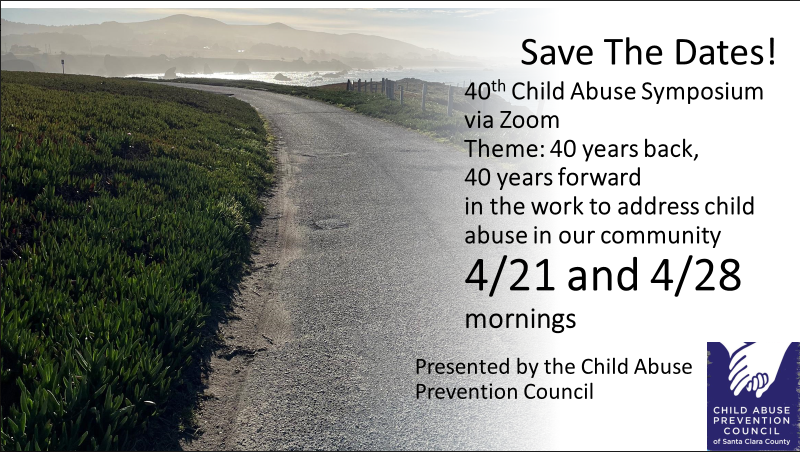 Please save the dates for the mornings of April 21 and April 28 for the Child Abuse Prevention Council’s 40th Symposium. In recognition of our 40th Symposium, our theme is “40 years back, 40 years forward”, as speakers will look back at where we’ve been and imagine where we could go in child abuse prevention, social services, medical interventions, and law enforcement.This year, like the last two years, the Symposium will be FREE and via Zoom. Continuing education credits will be provided!INFORMATION REGARDING PROFESSIONAL MCLE CREDIT AND CONTINUING EDUCATION CREDIT WILL BE INCLUDED WITH YOUR REGISTRATION CONFIRMATION AND EVENT REMINDER EMAIL MESSAGES